International Situations Project TranslationTrustworthiness ScaleTranslation provided by:Girts Dimdins, University of Latvia, RigaReference for Trustworthiness:Yamagishi, T., Akutsu, S., Cho, K., Inoue, Y., Li, Y., & Matsumoto, Y. (2015). Two-component model of general trust: Predicting behavioral trust from attitudinal trust. Social Cognition, 33, 436-458.The International Situations Project is supported by the National Science Foundation under Grant No. BCS-1528131. Any opinions, findings, and conclusions or recommendations expressed in this material are those of the individual researchers and do not necessarily reflect the views of the National Science Foundation.International Situations ProjectUniversity of California, RiversideDavid Funder, Principal InvestigatorResearchers:  Gwendolyn Gardiner, Erica Baranski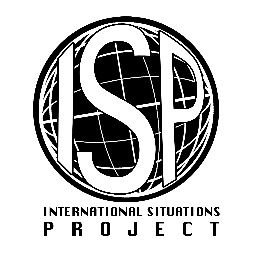 Original EnglishTranslation (Latvian)Please rate the extent to which you agree or disagree with the following statements:Lūdzu novērtējiet, cik lielā mērā Jūs piekrītat vai nepiekrītat sekojošajiem apgalvojumiem:Most people are basically honest. Vairums cilvēku ir pamatā godīgi.Most people are basically good-natured and kind.Vairums cilvēku ir pamatā labdabīgi un laipni.Most people trust others.Vairums cilvēku uzticas citiem.Generally, I trust others.Kopumā, es uzticos citiem.Most people are trustworthy.Vairums cilvēku ir uzticami.Disagree strongly    Stipri nepiekrītuDisagree a little   NepiekrītuNeutral; no opinion    Neitrāli; nav viedokļaAgree a little    Agree stronglyPiekrītuStipri piekrītu